校内研修「道徳科の授業づくり」のミニ研修コンテンツ活用事例□　コンテンツを活用した際の研修の成果など□　道徳科の実践例（中学校①）板書例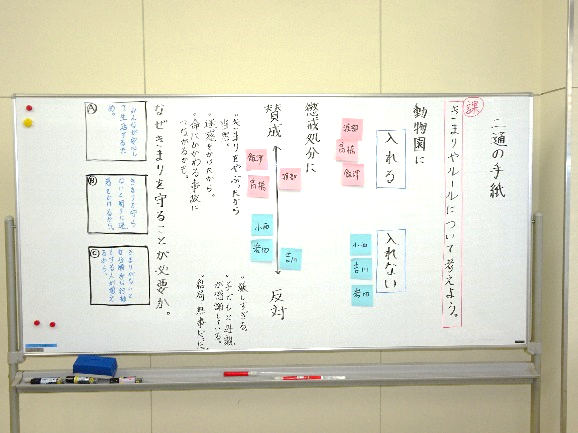 ①　演習で出された中心発問（○）設定の理由（・）○　あなただったらどちらの手紙を大切にしたいですか。　・「家族からの手紙」と「懲戒処分」のどちらを大切にしたいか意思表示させ、その理由も考えさせるため。その上で、「家族からの手紙」の裏には「優しさ」があるが、「懲戒処分」の裏にはどんな言葉が当てはまるかを考えさせることで、ねらいに迫らせるため。（例：社会のルールを守る、命を守る、生活を守るなど）②　受講者の声（○）○　パワーポイントの資料について、学習指導要領の要点が整理されており、分かりやすかった。○　発問を考え、交流することで、教材文に対する様々なアプローチ方法があることが理解できた。③　成　果（○）○　校内研修で取り組みやすいコンテンツだった。○　発問づくりの演習では、考えられる発問が複数あり、様々な視点から授業づくりが可能であることを確認できた。○　１通目の手紙からスタートすることで、後から葛藤を生むきっかけになっていると感じた。○　教材文を分割して提示する工夫が効果的だと感じた。○　ホワイトボードに考えを書くことで全体での共有化を図ることができた。④　課　題（●）改善策（・）●　元さんの優しさを認める生徒がいる中で、「なぜきまりを守ることが必要なのでしょうか。」と聞くのは、その立場の考えが切り捨てられてしまうのではないか。・「なぜきまりを守ることが必要なのでしょうか。」という発問の前に、「きまりを守ることは大切」という押さえを全体で確認する場面を設けることが考えられる。